Publicado en  el 15/12/2016 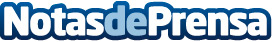 Expertos del Hospital Universitario de Sevilla aseguran que la lactancia materna puede disminuir el dolor crónico provocado por la cesáreaTras un estudio realizado por estos investigadores se ha podido comprobar que la madre presenta placer ante la acción de amamantar al bebéDatos de contacto:Nota de prensa publicada en: https://www.notasdeprensa.es/expertos-del-hospital-universitario-de-sevilla_1 Categorias: Medicina Sociedad http://www.notasdeprensa.es